Задание II уровня (выполнение конструктивного разреза здания по заданным фасадам, планам и указанному направлению секущей плоскости)Заключительного этапа областной олимпиады профессионального мастерства студентов по специальности среднего профессионального образования  08.02.01 Строительство и эксплуатация зданий и сооружений Продолжительность 2 часаПрофессиональные компетенции для выполнения заданияразработка архитектурно-строительных чертежей с использованием информационных технологий;чтение архитектурно-строительных чертежей;чтение и применение типовых узлов при разработке рабочих чертежей;выполнение чертежей разрезов с помощью информационных технологий;разработка конструктивных решений подземной и надземной частей зданий;владение нормативно-технической документацией на проектирование зданий;соблюдение стандартов единой системы конструкторской документации и системы проектной документации для строительства.Описание заданияУчастникам будет предложено по фасадам здания и планам этажей выполнить конструктивный разрез здания по заданному направлению секущей плоскости с применением компьютерных технологий (AutoCAD-2021, Компас) в соответствии с требованиями ГОСТ 21.501-2011СПДС «Система проектной документации для строительства. Правила выполнения рабочей документации архитектурных и конструктивных решений». Чертёж выполняется в масштабе М 1:100. Время выполнения задания 2 часа.Оборудование одного конкурсного места участникакомпьютер (CPU 3.60ГГц / HDD 500 Гб/ DDR 8Гб)монитор 21,5”столстулПрограммное обеспечение компьютераAutoCAD-2021, Компас 5. ТЕХНИЧЕСКОЕ ЗАДАНИЕВам предстоит выполнить конструктивный разрез здания по заданному направлению секущей плоскости, включая подземную часть, с применением компьютерных технологий (AutoCAD-2021) в соответствии с требованиями ГОСТ 21.501-2011СПДС «Система проектной документации для строительства. Правила выполнения рабочей документации архитектурных и конструктивных решений». Чертёж выполняется в масштабе М 1:100.Исходные данные:- Фасад.- Планы этажей и подвала.- Высота этажа 2,8 м.- Отметка пола подвала – 2,400 м.- Конструктивная схема с поперечными несущими стенами.- Фундаменты ленточные сборные.- Ширина подошвы фундамента под наружные стены 0,8 м.- Ширина подошвы фундамента под внутренние стены 1,0 м.- Отметка подошвы фундамента – 3,050 м.- Стены кирпичные. Толщина наружных стен 510 мм, толщина внутренних стен        380 мм.- Перегородки кирпичные толщиной 120 мм.- Лестница деревянная.- Перекрытия из железобетонных плит с круглыми пустотами толщиной 220 мм.- Высота оконных проёмов (изнутри) 1510 мм.- Высота дверных проёмов 2100 мм, в подвале 1800 мм, ширина дверных проёмов 900 мм.- Крыша чердачная стропильная.- Утеплитель из минераловатных плит URSA толщиной 200 мм.- Пароизоляция из рубероида.- Кровля из металлочерепицы.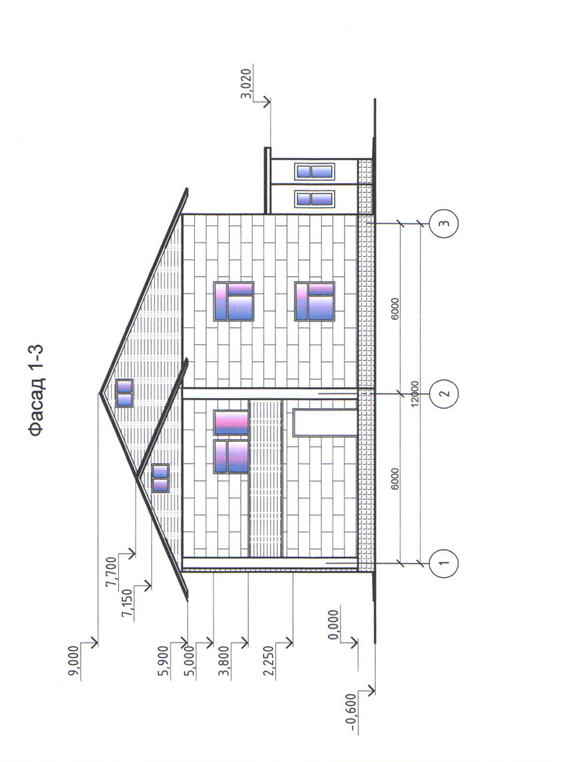 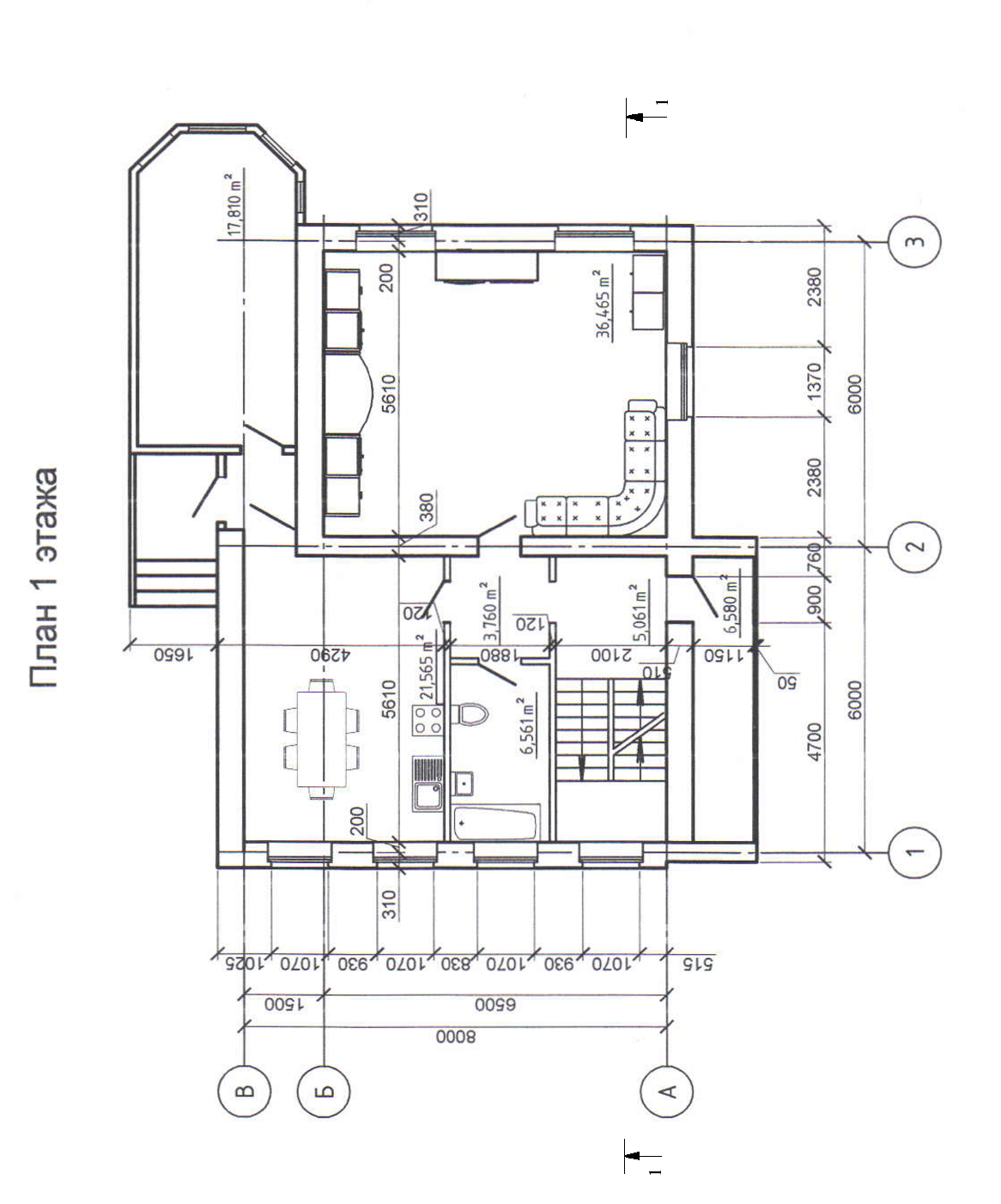 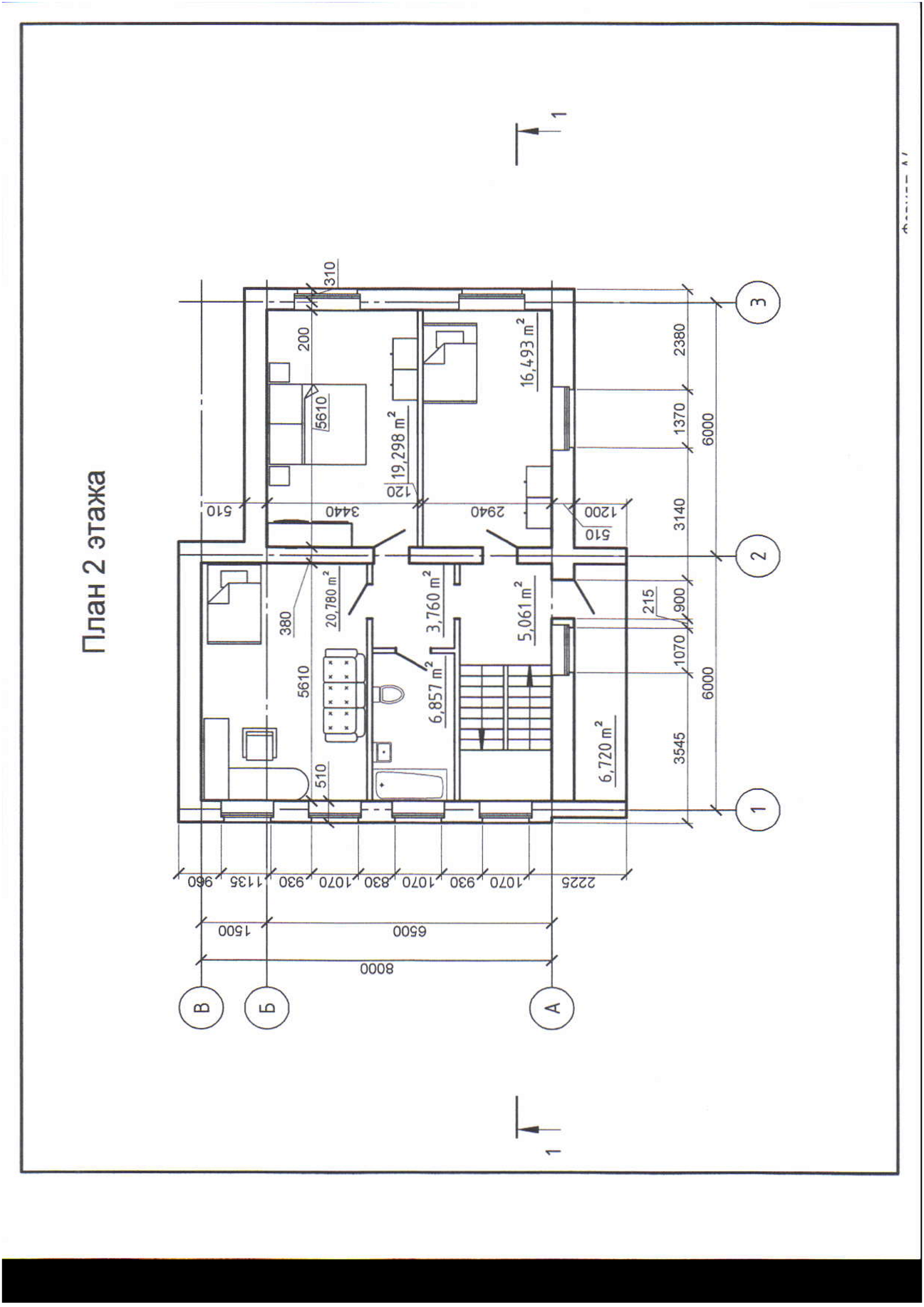 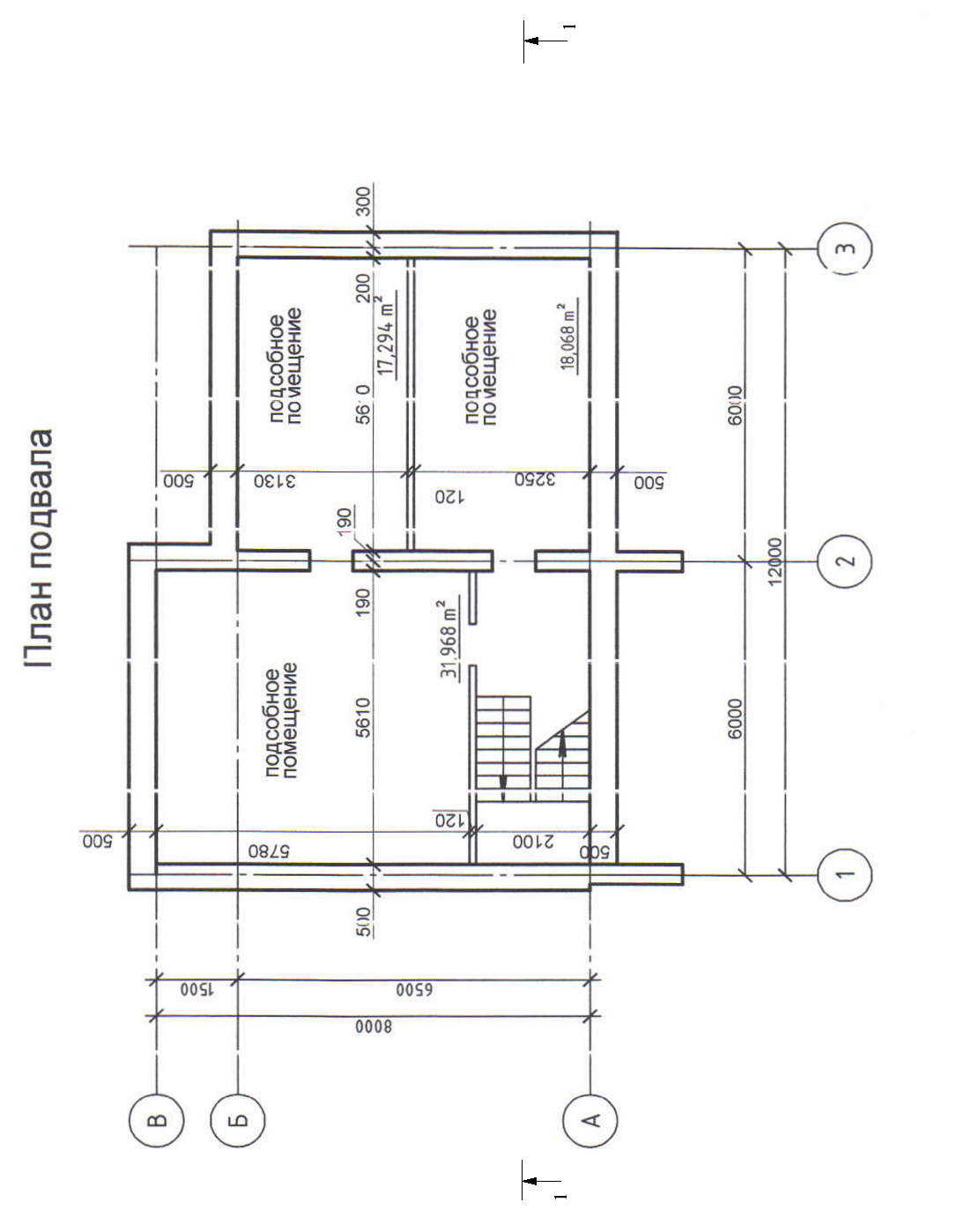 